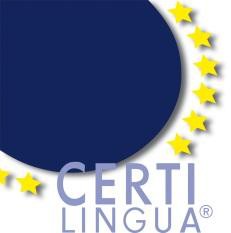                                      SCHEDA DI CANDIDATURA STUDENTE                                           Nome della scuola                                          Documentazione del progetto: (Titolo XXX) Redatto per CertiLinguaNome dello studenteNome del docente referente CertiLingua                                          DataIndicePunto di partenza / motivazione personaleDescrizione  del tema del progetto “faccia a faccia “ 1 e spiegazione degli aspetti europei e internazionali 2 Aspettative personaliCollegamento del progetto al curricolo scolastico / ad una materia Realizzazione del progettoDescrizione oggettiva dello svolgimento del progettoCollegamento della prospettiva interculturale allo svolgimento del progetto    RiflessioneEsperienze interculturaliRiflessione a posteriori sulle esperienze interculturali fatte nel corso del progetto  AppendiceFonti / Bibliografia, se utilizzateDichiarazione di lavoro autonomo (obbligatoria)Autorizzazione a pubblicare in forma anonima  DICHIARAZIONI da sottoscrivere da parte dello studente candidato CertiLinguaTutta la documentazione relativa al progetto CertiLingua deve essere prodotta dai candidati stessi in modo autonomo.Ai fini della ricerca scientifica e sui siti CertiLingua potrebbero essere pubblicate in forma anonima le documentazioni dei progetti personali come esempi di buone pratiche.È tuttavia necessario il consenso dell’autore.Il/ la sottoscritto/a _______________________, nato/a a ____________________ residente a ___________________________in via_________________________allievo/a dell’istituto __________________________________________________con la presente dichiara di aver redatto la documentazione del progetto personale in modo autonomo utilizzando soltanto le fonti e i supporti elencati;□    con la presente autorizzo la pubblicazione anonima della documentazione        deI mio progetto □    con la presente NON autorizzo la pubblicazione anonima della documentazione       deI mio progetto. Firma dello studente                                                                                      _________________________NB: creare file continuo con le certificazioni linguistiche in formato PDF e non immagine.1 Il progetto CertiLingua “faccia a faccia” si svolge negli anni della scuola secondaria di II° grado. Di norma ha luogo all’estero nell’arco di parecchi giorni. Per progetti che si svolgono nel Paese del candidato occorre illustrare in modo adeguato l’aspetto dell’incontro “faccia a faccia”.  Un singolo incontro, superficiale oppure molto breve, nonché una discussione puramente teorica su questioni interculturali non rispettano i requisiti richiesti.2 La focalizzazione interculturale affina le conoscenze interculturali maturate attraverso gli incontri avvenuti durante il progetto “faccia a faccia”.